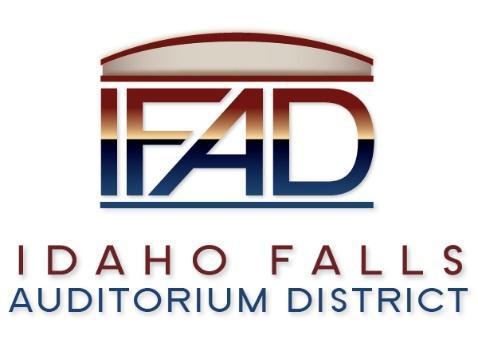 Board of Directors Business MeetingTuesday 26, February 2019, 7:00 a.m.Location:  Idaho Falls Auditorium District Office467 Constitution Way Idaho Falls, Idaho 83402AgendaCall to Order Action Item - Accept the Consent Agenda Meeting Minutes – 2/12/2019Approve IFAD Payables Discussion Item - Public Comment Discussion Item – Update on Centennial Management contractAction Item – CRSA Contract Review and ApprovalAction Item – Discuss and vote on Board Position OpeningDiscussion Item – Report of TEG Global search  for Executive DirectorReport and UpdatesDiscussion Item - Legal ReportCalendar and AnnouncementsUpcoming IFAD Meeting/Events – Next Meeting on March 12, 2019Discussion Item - Announcements and Minor Questions Action Item - Agenda Items for March 12th meeting.Executive Session - Idaho Code Section 74-206 (1) (a) To consider hiring a staff member wherein the respective qualities of individuals are evaluated in order to fill a vacancy.Adjournment from Public SessionPosted on or before 7:00 a.m. on February 24, 2019